Silbensalat Thema: Arbeit und Studium Welche Vokabeln sind hier versteckt? Geben Sie auch den Artikel an. Achten Sie auf die Groß- und Kleinschreibung. 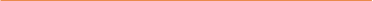 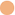 bäu – ge – haupt – de     das Hauptgebäude 1  na – gym – um – si  2  un – richts – stun – ter – de  3  sung – le – vor  4  ges – ab – ta – lauf  5  bend – fei – a – er  6  beit – lom – dip – ar  7  fes – pro – rin – so  8  ti – kan – ne  9  ter – com – ab – pu – lung – tei  10  fung – phy – prü – sik  